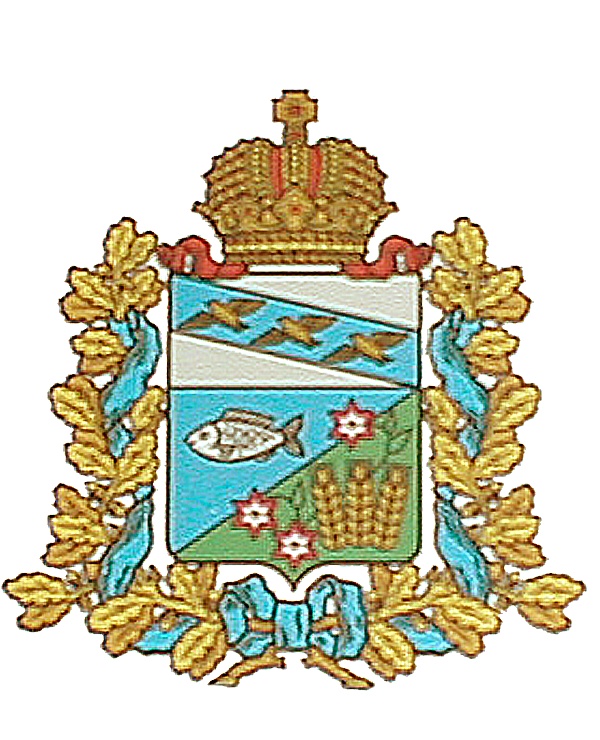 АДМИНИСТРАЦИЯМАНТУРОВСКОГО РАЙОНА КУРСКОЙ ОБЛАСТИП О С Т А Н О В Л Е Н И Еот 12 мая 2017 №154О создании аукционной комиссииВ соответствии с Гражданским кодексом РФ, Земельным кодексом РФ, Федеральным законом РФ от 26.07.2006г. №135-ФЗ «О защите конкуренции», руководствуясь Федеральным законом от 06.10.2003г. №131-ФЗ «Об общих принципах организации местного самоуправления в Российской Федерации», Уставом муниципального образования «Мантуровский район» Курской области, с целью совершенствования земельных отношений на территории МО «Мантуровский район» Курской области, Администрация Мантуровского района Курской областиПОСТАНОВЛЯЕТ:1. Создать аукционную комиссию для выполнения функций, связанных с организацией и проведением аукциона на право заключения договоров аренды земельных участков, расположенных на территории МО «Мантуровский район» Курской области, по 2 (двум) лотам, а именно:- Лот № 1.  Земельный участок, государственная собственность на который не разграничена, из категории земель населенных пунктов, разрешенное использование – для ведения личного подсобного хозяйства, площадью 1641 кв.м., кадастровый номер: 46:14:080102:244 местоположение: Курская область, Мантуровский район, Куськинский сельсовет, с. Пузачи. Обременений не зарегистрировано.; - Лот № 2.  Земельный участок, государственная собственность на который не разграничена, из категории земель населенных пунктов, разрешенное использование – для ведения личного подсобного хозяйства, площадью 5000 кв.м., кадастровый номер: 46:14:170301:17, местоположение: Курская область, Мантуровский район, Ястребовский сельсовет, с. Крутые Верхи, ул. Школьная. Обременений не зарегистрировано.;          В следующем составе:         Председатель комиссии:- Тимофеева Зинаида Ивановна – ведущий специалист-эксперт по земельным правоотношениям Администрации Мантуровского района Курской области; Члены комиссии:- Демихов Александр Алексеевич – Главный специалист-эксперт по муниципальным заказам Администрации Мантуровского района Курской области;- Вычерова Надежда Вячеславовна – юрисконсульт II категории отдела маркетинга ОБУ «Фонд имущества Курской области» - член комиссии (по согласованию).- Кардашов Александр Александрович – юрисконсульт отдела маркетинга ОБУ «Фонд имущества Курской области» - член комиссии (по согласованию).- Попов Дмитрий Алексеевич – юрисконсульт отдела маркетинга ОБУ «Фонд имущества Курской области» - член комиссии (по согласованию).2. Утвердить положение об аукционной комиссии.       3. Наделить аукционную комиссию следующими полномочиями:        - рассмотрение заявок на участие в аукционе и отбор участников аукциона. - ведение протокола рассмотрения заявок на участие в аукционе и протокола подведения итогов         аукциона.      4. Контроль за исполнением настоящего постановления оставляю за собой.       5. Постановление вступает в силу с момента его подписания.      Глава Мантуровского района                                                   С.Н. БочаровПриложение к постановлениюАдминистрации Мантуровского района Курской областиот 12 мая  2017 года №154ПОЛОЖЕНИЕОБ АУКЦИОННОЙ КОМИССИИ1. Настоящее Положение разработано в соответствии с Гражданским кодексом РФ, Земельным кодексом РФ, Федеральным законом РФ от 26.07.2006г. №135-ФЗ «О защите конкуренции». Администрация Мантуровского района Курской области устанавливает порядок работы аукционной комиссии, созданной для выполнения функций, связанных с организацией и проведением аукциона на право заключения договоров аренды земельных участков, расположенных на территории МО «Мантуровский район» Курской области, государственная собственность на которые не разграничена, из категорий населенных пунктов, разрешенное использование: для ведения личного подсобного хозяйства, а именно:- Лот №1 - Земельный участок площадью 1641 кв.м., местоположение: Курская область, Мантуровский район, с. Пузачи, ул. Заводская, 1 Д. Кадастровый номер: 46:14:080102:244. Обременений на земельный участок не зарегистрировано.- Лот №2 - Земельный участок площадью 5000 кв.м., местоположение: Курская область, Мантуровский район, Ястребовский сельсовет, с. Крутые Верхи, ул. Школьная, 1 Д. Кадастровый номер: 46:14:170301:17. Обременений на земельный участок не зарегистрировано.2. Создание аукционной комиссии, определение ее состава и порядка работы, назначение председателя комиссии осуществляется главой Мантуровского района Курской области.3. Число членов комиссии должно быть не менее чем пять человек.4. Членами комиссии не могут быть физические лица, лично заинтересованные в результатах аукциона (в том числе физические лица, подавшие заявки на участие в аукционе либо состоящие в штате организаций, подавших указанные заявки), либо физические лица, на которых способны оказывать влияние участники аукциона (в том числе физические лица, являющиеся участниками этих организаций, членами их органов управления). В случае выявления в составе комиссии указанных лиц глава Мантуровского района Курской области обязан незамедлительно заменить их иными физическими лицами, которые лично не заинтересованы в результатах аукциона и на которых не способны оказывать влияние участники аукциона.5. Замена члена комиссии допускается только по решению главы Мантуровского района Курской области.6. Аукционной комиссией осуществляются рассмотрение заявок на участие в аукционе и принятие решения о признании претендентов участниками аукциона или об отказе в допуске к участию в аукционе, ведение протокола рассмотрения заявок на участие в аукционе, определение победителя аукциона, ведение протокола аукциона.7. Аукционная комиссия выбирает аукциониста путем голосования до начала аукциона на право заключения договоров аренды земельных участков.8. Аукционная комиссия правомочна осуществлять функции, предусмотренные пунктом 6 настоящего Положения, если на заседании комиссии присутствует не менее чем пятьдесят процентов общего числа ее членов. Члены комиссии должны быть своевременно уведомлены о месте, дате и времени проведения заседания комиссии. Принятие решения членами комиссии путем проведения заочного голосования, а также делегирование ими своих полномочий иным лицам не допускается.9. Вопросы, касающиеся перерыва заседания аукционной комиссии, присутствия лиц, не являющихся участниками аукциона, а также иные вопросы относительно порядка проведения аукциона, не установленные земельным или гражданским законодательством, разрешаются аукционной комиссией путем голосования в соответствии с п. 8 настоящего положения. 10. Порядок проведения аукциона:Председатель аукционной комиссии объявляет об открытии аукциона, о дате, месте и времени проведения аукциона, а также о проведении аудиозаписи аукциона.Аукционист представляет членов аукционной комиссии. Аукционист  сообщает о том, что торги проводятся в форме аукциона, открытого по составу участников и по форме подачи предложений о размере ежегодной арендной платы, в соответствии Гражданским кодексом Российской Федерации, Федеральным законом от 26.07.2006 г. № 135-ФЗ «О защите конкуренции», в соответствии с Земельным кодексом Российской Федерации от 25.10.2001 № 136-ФЗ.Далее, аукционист оглашает нижеуказанный порядок проведения торгов, после чего сообщает краткую характеристику земельного участка с указанием номера лота, начальный размер ежегодной арендной платы и «шаг аукциона» и переходит к проведению аукциона по этому лоту. После завершения торгов по текущему лоту, аукционист переходит к торгам по следующему лоту, также предварительно сообщив краткую характеристику земельного участка с указанием номера лота, начальный размер ежегодной арендной платы и «шаг аукциона».Обратившись к участникам аукциона, аукционист объявляет, что им выданы пронумерованные карточки. Указанные карточки участники аукциона поднимают после оглашения аукционистом начальной (минимальной) цены договора, которая представляет собой ежегодный размер арендной платы.Далее, после объявления аукционистом начальной минимальной цены договора, участникам аукциона предлагается заявлять свои предложения о цене договора путем поднятия пронумерованных карточек после оглашения аукционистом цены договора с учетом шага аукциона, составляющего 3 % от начальной цены предмета аукциона.При этом после объявления очередной цены аукционистом оглашается номер карточки участника аукциона, который первым заявил данную цену поднятием карточки, с указанием на этого участника аукциона. Затем аукционист объявляет следующую цену в соответствии с "шагом аукциона", снова предлагая участникам аукциона заявить данную цену поднятием карточки. Если после троекратного объявления очередной цены ни один из участников аукциона не поднял карточку, победителем считается лицо, заявившее цену договора последним и соответственно, аукцион завершается. Выигравшим аукцион признается участник, предложивший наибольший размер ежегодной арендной платы. 